Psary, dnia 01.06.2023 r.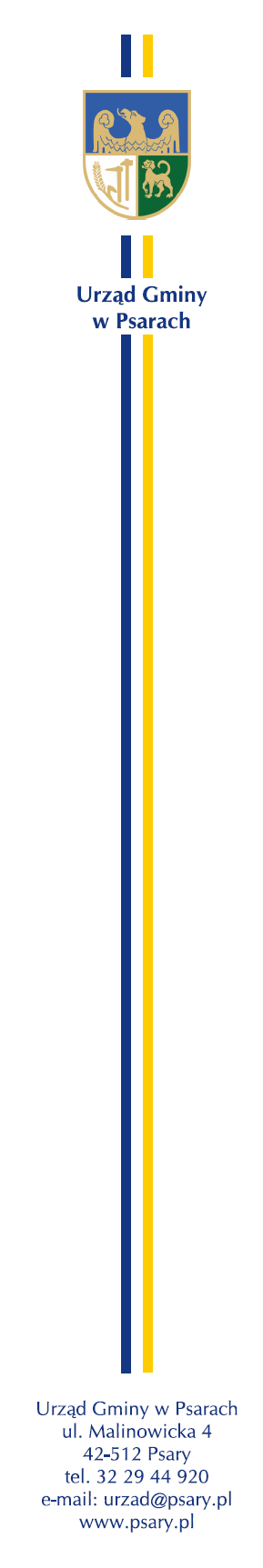 Zamawiający:Urząd Gminy w  Psarachul. Malinowicka 442-512 PsaryTel. 32 294 49 21e-mail: urzad@psary.plwww.psary.plwww.bip.psary.plOdpowiedzi na pytania i zmiana terminu składania ofertDotyczy: postępowania przetargowego o udzielenie zamówienia publicznego prowadzonego 
w trybie podstawowym z możliwością negocjacji na podstawie art. 275 pkt 2 ustawy, o wartości zamówienia nie przekraczającej progów unijnych o jakich stanowi 
art. 3 ustawy z 11 września 2019 r. - Prawo zamówień publicznych (Dz. U. z 2022 r. poz. 1710 z późn. zm.), na zadanie pn: "Modernizacja placu zabaw w Malinowicach”.Zamawiający na mocy art. 284 ustawy Prawo zamówień publicznych, zwanej dalej „ustawą Pzp” przekazuje informację o pytaniach i udziela wyjaśnień.Pytanie nr 1.Proszę o odpowiedź, ile sztuk urządzeń należy zdemontować, a ile przewieźć w inne miejsce? Jakiego typu są to urządzenia, z jakich materiałów? Czy należy przedstawić dokument z utylizacji? Jeżeli Zamawiający posiada zdjęcia, prosimy o załączenie.Odpowiedź.Urządzenie zabawowe wspinaczkowe oraz urządzenie wielofunkcyjne należy zdemontować i przewieźć w inne miejsce do ok. 5 km. Pozostałe urządzenia tj. huśtawka wahadłowa - 1 szt., huśtawki wagowe - 2 szt., bujaki - 2 szt., karuzela - 1 szt., stolik betonowy z siedziskami - 1 szt., ławki - 2 szt., kosze na śmieci - 2 szt. oraz ogrodzenie należy zdemontować i zutylizować. Należy przedstawić dokumenty z utylizacji zgodnie z załącznikiem nr 6 do SWZ.Zamawiający w załączeniu zamieszcza zdjęcia placu zabaw. Typ urządzeń zabawowych pokazany jest na zdjęciach.Urządzenie zabawowe wspinaczkowe oraz urządzenie wielofunkcyjne - konstrukcja drewniana i płyty z tworzywa.Huśtawka wahadłowa i huśtawki wagowe - konstrukcja drewniana i drobne elementy z tworzywa.Karuzela, kosze na śmieci, ogrodzenie – stalowe.Ławki - stalowo drewniane.Pytanie nr 2.Jakiego typu ogrodzenie należy zdemontować?Odpowiedź.Należy zdemontować ogrodzenie z siatki stalowej powlekanej. Zamawiający załącza zdjęcia na których jest widoczne istniejące ogrodzenie.Pytanie nr 3.Proszę o informację jakiego koloru nawierzchnię EPDM wykonać?Odpowiedź.Nawierzchnię bezpieczną syntetyczną wylewaną należy wykonać w standardowym kolorze zielonym.Pytanie nr 4.Proszę o zdjęcia urządzeń zabawowych i ogrodzenia do demontażu? Czy demontaż ma być z fundamentami?Odpowiedź.Zamawiający w załączeniu zamieszcza zdjęcia placu zabaw. Demontaż urządzeń ma być wykonany z fundamentami.Pytanie nr 5.Proszę doprecyzować nawierzchnię bezpieczną gumową, czy faktycznie dopuszczacie zamiennie wylewaną i płyty sbr lub epdm (sbr z górną warstwą epmd), płyty gumowe są montowane na kołki a czasem tez na klej wg potrzeby, więc jest to dobra alternatywa oraz ma zaletę, że zawsze można ingerować w nawierzchnię, dokładać lub wymieniać w razie uszkodzenia. Jaki kolor tej nawierzchni zastosować?Odpowiedź.Zamawiający nie dopuszcza nawierzchni z płyt gumowych.Należy wykonać 170,00 m2 nawierzchni bezpiecznej syntetycznej wylewanej oraz maty przerostowe w ilości 416,00 m2.Kolor nawierzchni bezpiecznej zielony – zgodnie z odpowiedzią na pytanie nr 3.Pytanie nr 6.W projekcie jest błędny opis ogrodzenia z rysunku stąd pytanie czy Zamawiający dopuści ogrodzenie panelowe 3D o grubości druta 4 mm, wys. 1,23 m? Ogrodzenie takie jest powszechnie stosowane i dużo tańsze od opisanego w projekcie. Czy ogrodzenie ma być z podmurówką?OdpowiedźZamawiający dopuszcza ogrodzenie panelowe 3D o grubości druta 4mm i wysokości 1,23 m. Ogrodzenie należy wykonać z podmurówką.Pytanie nr 7.Proszę doprecyzować poz. 36 z przedmiaru - ręczna pielęgnacja trawników dywanowych.Odpowiedź.Proszę nie wyceniać pozycji 36 podanej w przedmiarze robót. Wykonawca nie będzie w stanie wykonać pielęgnacji trawnika gdyż trawa nie zdąży urosnąć do dnia odbioru końcowego przedmiotu umowy. Pozycja została usunięta w aktualnym / obowiązującym przedmiarze - Przedmiar robót Malinowice”W związku z powyższymi pytaniami oraz ponowną analizą dokumentu „Przedmiar robót Malinowice”, Zamawiający w załączeniu przekazuje:aktualną / obowiązującą wersję przedmiaru - „Przedmiar robót Malinowice AKTUALNY”,zdjęcia placu zabaw.Zamawiający na mocy art. 286 ustawy Pzp przekazuje informacje o zmianach treści SWZ w zakresie jak niżej.W rozdziale XXIII SWZ – „MIEJSCE, SPOSÓB ORAZ TERMIN SKŁADANIA OFERT” - zmianie ulega ust. 1, który przyjmuje brzmienie:Ofertę wraz z wymaganymi dokumentami należy złożyć za pośrednictwem Platformy zakupowej - platformazakupowa.pl dostępnej pod adresem:   https://platformazakupowa.pl/transakcja/766786  nie później niż do dnia 07.06.2023 r. do godziny 12:00.W rozdziale XXIV SWZ – „TERMIN ZWIĄZANIA OFERTĄ” - zmianie ulega ust. 1, który przyjmuje brzmienie:	Termin związania ofertą 30 dni i upływa w dniu 06.07.2023 r.W rozdziale XXV SWZ – „TERMIN OTWARCIA OFERT, CZYNNOŚCI ZWIĄZANE Z OTWARCIEM OFERT”  - zmianie ulega ust. 1, który przyjmuje brzmienie:1. 	Otwarcie ofert nastąpi w siedzibie Zamawiającego, w dniu 07.06.2023 r. o godz. 12:30,
w pok. 203 II piętro, na komputerze Zamawiającego, po odszyfrowaniu i pobraniu z Platformy zakupowej złożonych ofert.Zmiana treści SWZ prowadzi do zmiany treści ogłoszenia o zamówieniu nr 2023/BZP 00218668/01 z dnia 2023-05-16.W związku z powyższym, Zamawiający na podstawie art. 286 ust. 9 ustawy Pzp zamieścił w Biuletynie Zamówień Publicznych ogłoszenie, o którym mowa w art. 267 ust. 2 pkt 6, tj. ogłoszenie o zmianie ogłoszenia.Wprowadzone zmiany są wiążące dla Wykonawców, stają się integralną częścią SWZ i obowiązują od dnia zamieszczenia na stronie internetowej.Z upoważnienia WójtaMarta SzymiecZastępca Wójta………………..……………...………Kierownik zamawiającego lub osoba upoważniona 
do podejmowania czynności w jego imieniuZałączniki:aktualna / obowiązująca wersja przedmiaru - „Przedmiar robót Malinowice AKTUALNY”,zdjęcia placu zabaw.Rozdzielnik:Platforma zakupowa: https://platformazakupowa.pl/transakcja/766786  aaSprawę prowadzi: Andrzej Piestrzyński; tel. 32 / 294 49 43; e-mail andrzejpiestrzynski@psary.pl